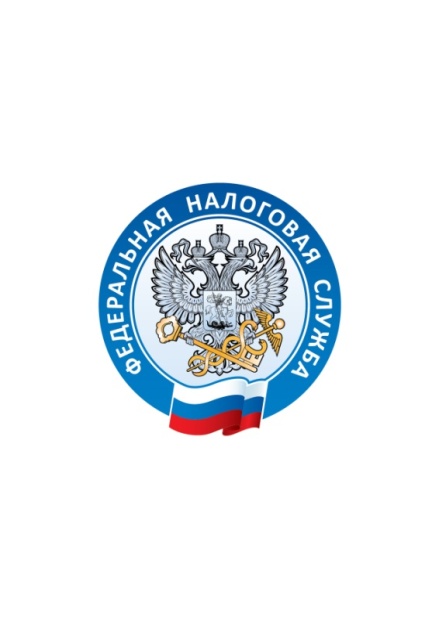 Приближается срок уплаты налогов                    Межрайонная ИФНС России №3 по Ярославской области напоминает, что не позднее 1 декабря 2022 года собственникам имущества, транспортных средств и земельных участков необходимо уплатить имущественные налоги.Произвести оплату можно через «Личный кабинет налогоплательщика для физических лиц», в отделениях банков, мобильных приложениях банков, через терминалы.          Своевременная уплата  имущественных налогов гражданами – важная составляющая наполняемости местных бюджетов.